Invaders Homework!Pick 3 of these projects to complete and earn a house point for each project. Bring your projects in by Wednesday 6th October.Design your own shield.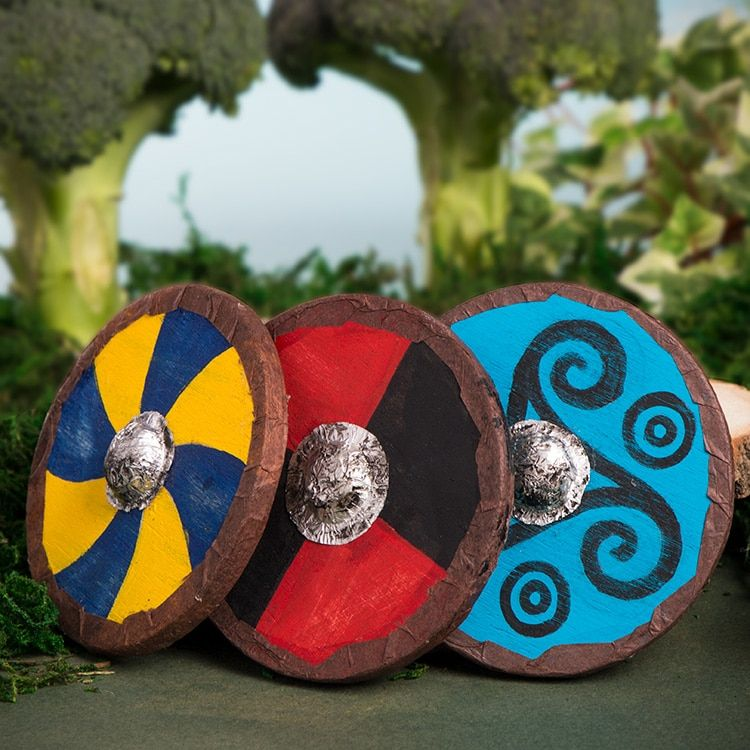 Research and create a leaflet on how to invade.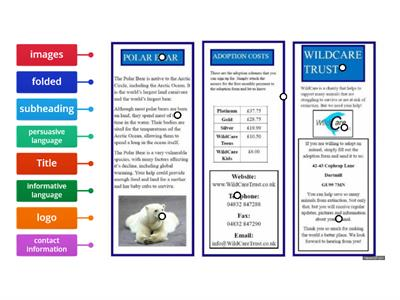 Write a newspaper report about a British invasion of your choice.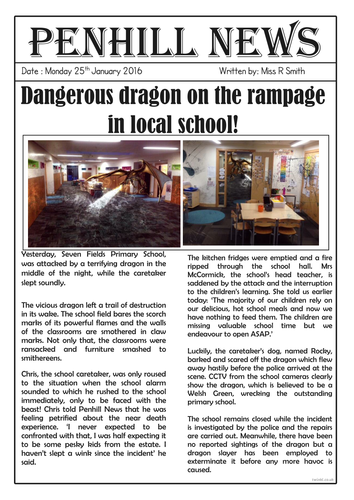 Draw Julius Caesar. 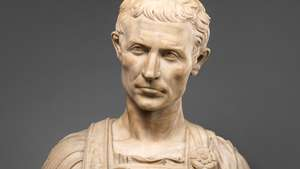 Design and create your own farm- Animals? Crops?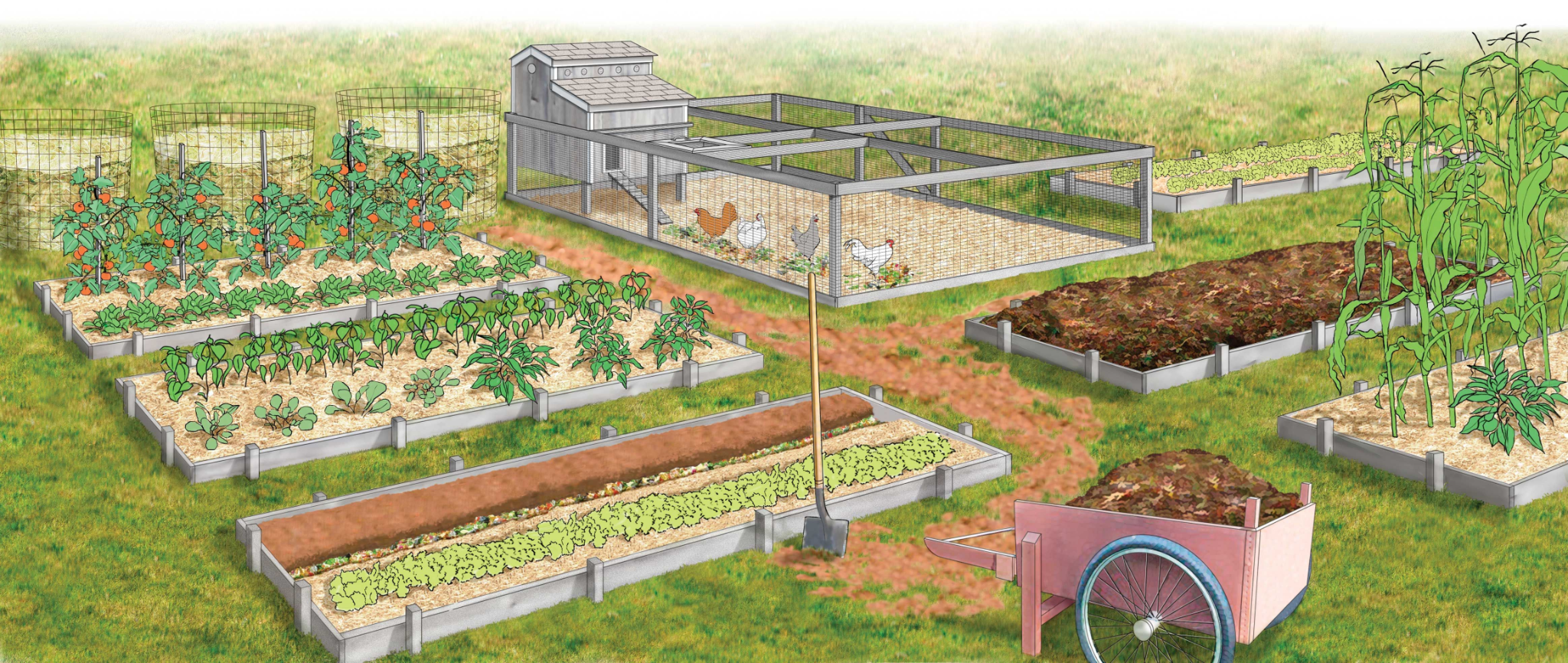 Create your own armour.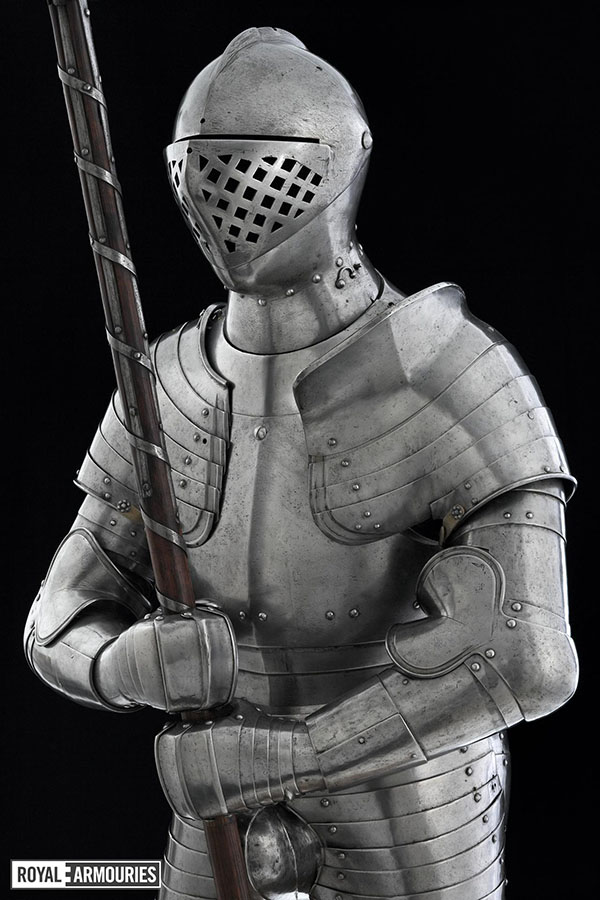 Design and create your own settlement. 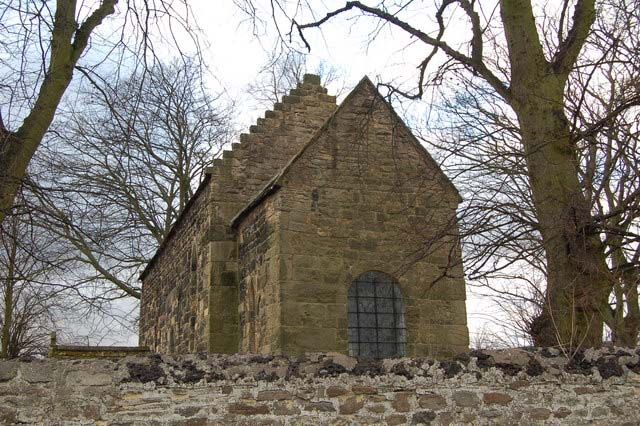 Research about a British invasion of your choice and create an informative poster. 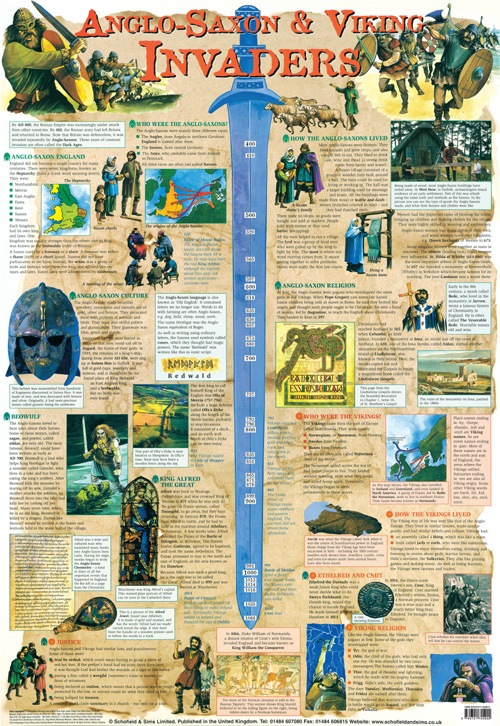 Build a Viking ship.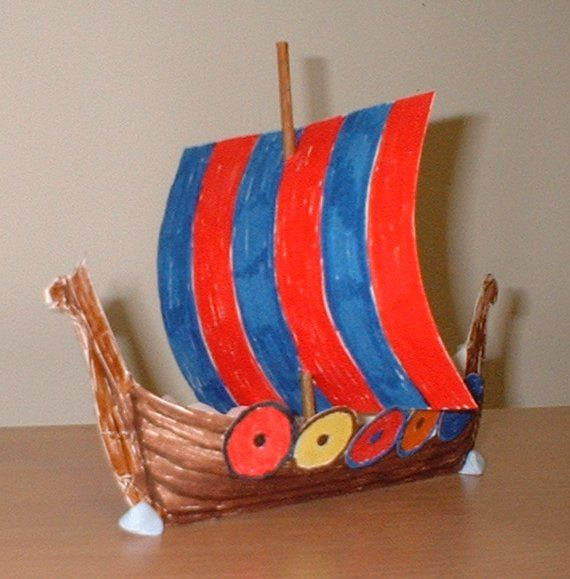 Create an interactive timeline of British Invasions. 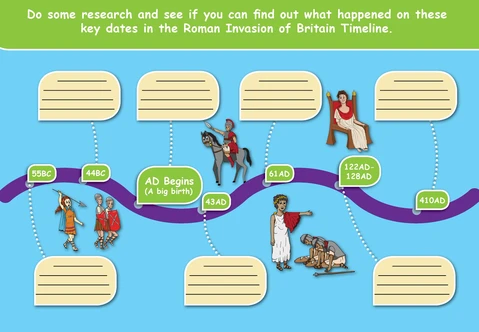 Record yourself performing to this term's song, ‘Livin’ on a Prayer’.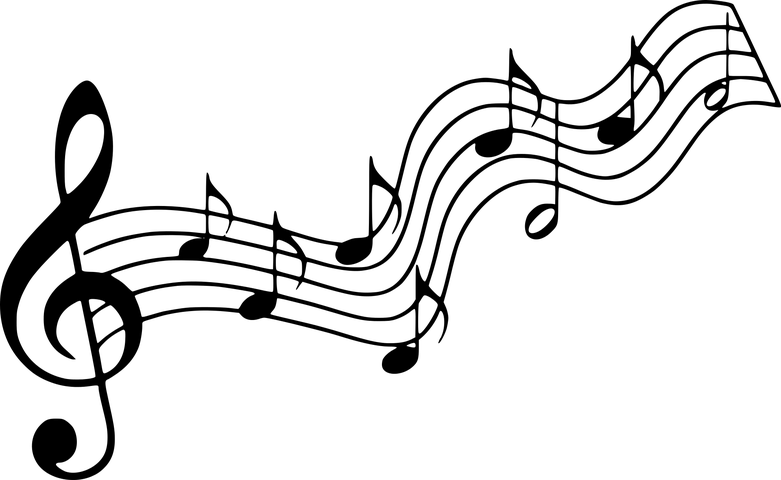 Use a map to plot the invasion routes of different colonies. 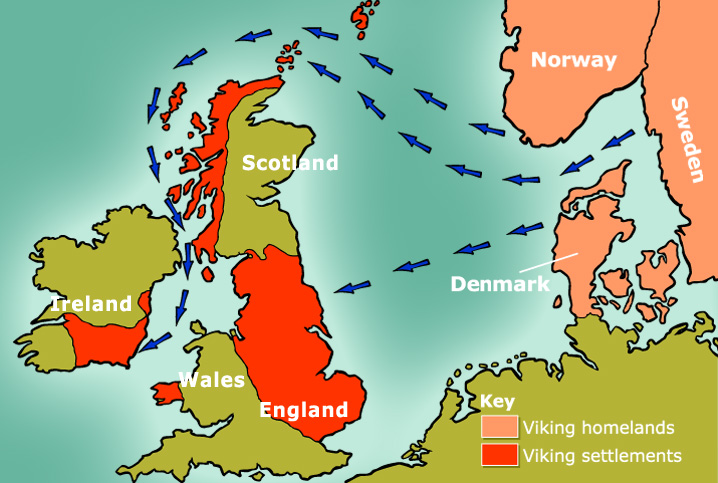 Create a picture using pieces of fruit and vegetables.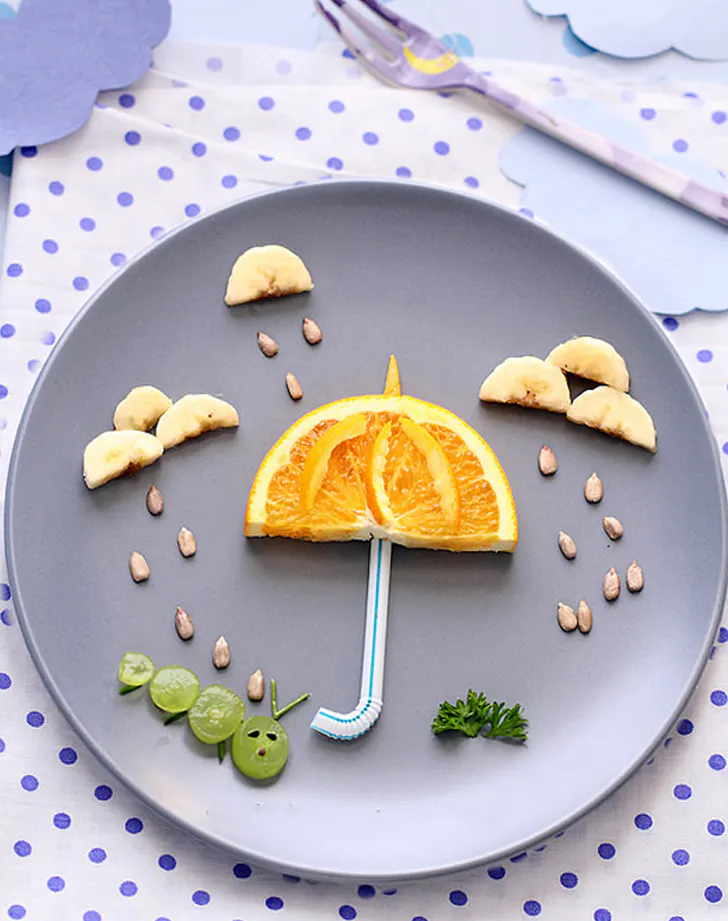 Write instructions on how to make your own helmet. 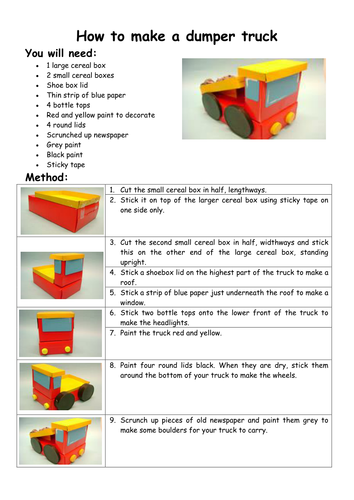 Use research to find out why people wanted to settle in Britain and write down the reasons. 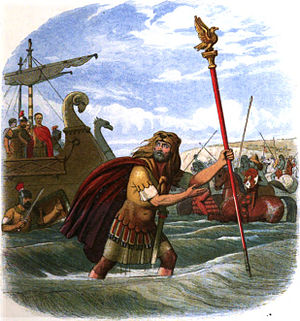 Research which crops are grown in the UK and how much it costs.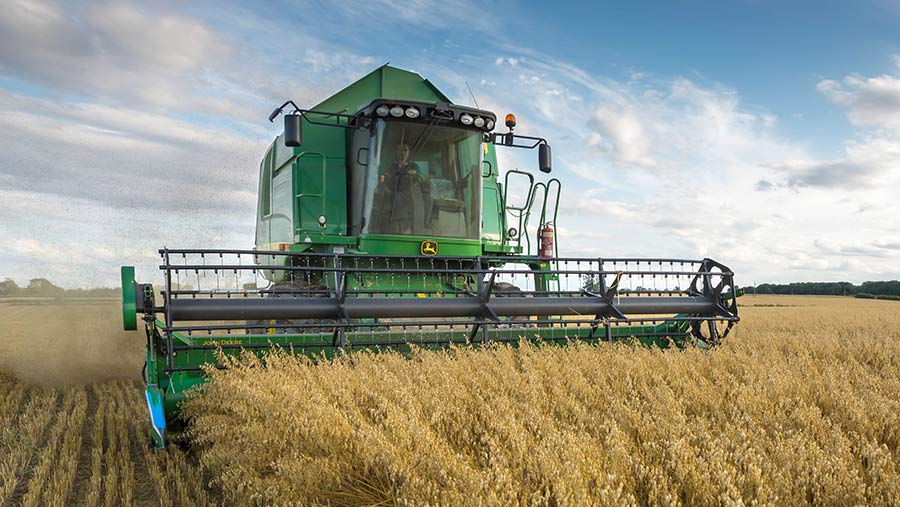 